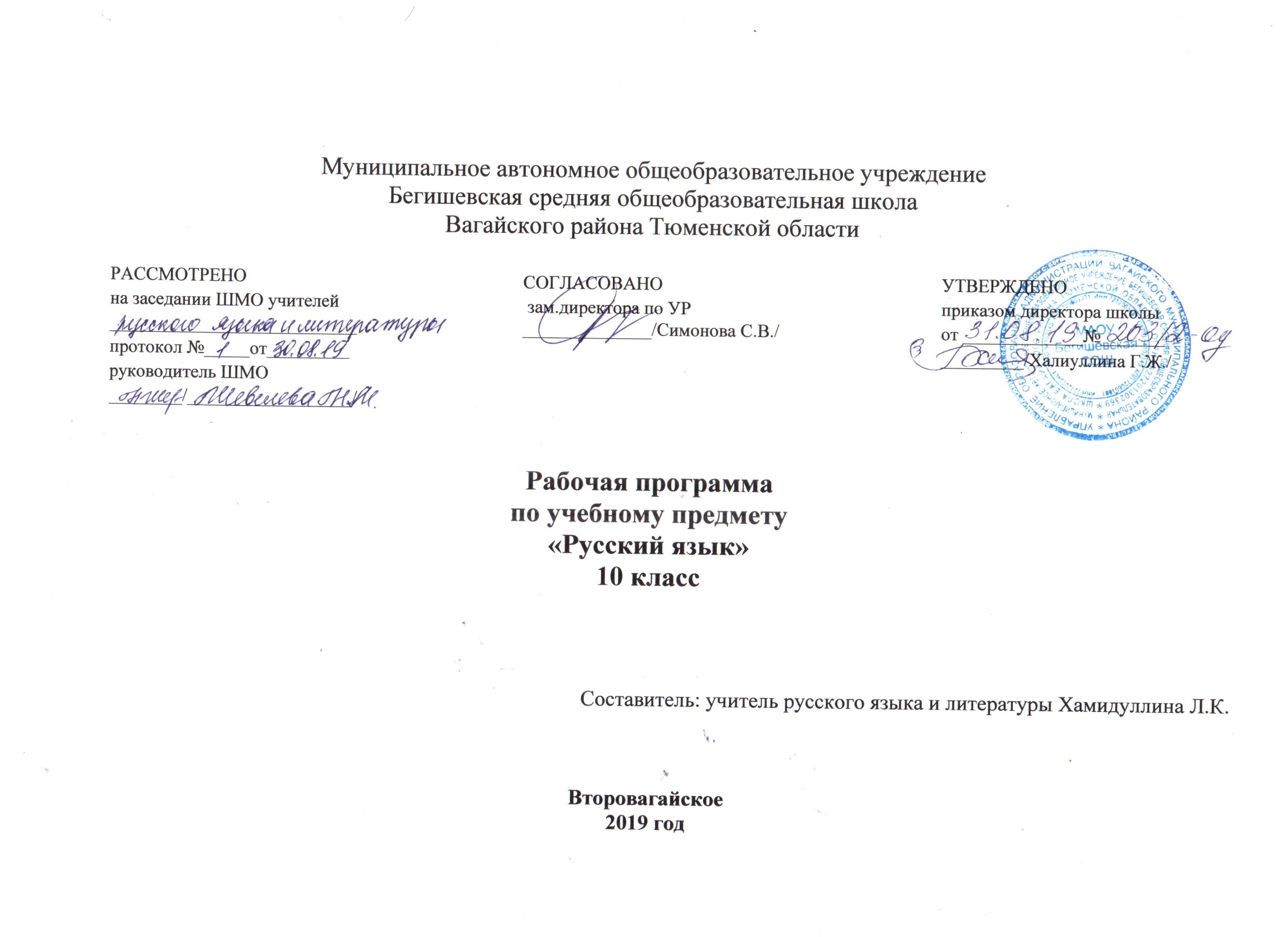 Планируемые результаты освоения учебного предмета «Русский язык» 10 класс.Учащиеся 10  класса должны знать:связь языка и истории, культуры русского и других народов;смысл понятий: речевая ситуация и ее компоненты, литературный язык, языковая норма, культура речи;основные единицы и уровни языка, их признаки и взаимосвязь;орфоэпические, лексические, грамматические, орфографические и пунктуационные нормы современного русского литературного языка; нормы речевого поведения в социально-культурной, учебно-научной, официально-деловой сферах общения;должны уметь:осуществлять речевой самоконтроль; оценивать устные и письменные высказывания с точки зрения языкового оформления, эффективности достижения поставленных коммуникативных задач;анализировать языковые единицы с точки зрения правильности, точности и уместности их употребления;проводить лингвистический анализ текстов различных функциональных стилей и разновидностей языка;использовать основные виды чтения (ознакомительно-изучающее, ознакомительно-реферативное и др.) в зависимости от коммуникативной задачи;извлекать необходимую информацию из различных источников: учебно-научных текстов, справочной литературы, средств массовой информации, в том числе представленных в электронном виде на различных информационных носителях;создавать устные и письменные монологические и диалогические высказывания различных типов и жанров в учебно-научной (на материале изучаемых учебных дисциплин), социально-культурной и деловой сферах общения;применять в практике речевого общения основные орфоэпические, лексические, грамматические нормы современного русского литературного языка;соблюдать в практике письма орфографические и пунктуационные нормы современного русского литературного языка;соблюдать нормы речевого поведения в различных сферах и ситуациях общения, в том числе при обсуждении дискуссионных проблем;использовать основные приемы информационной переработки устного и письменного
текста;должны владеть:коммуникативной, языковедческой и культуроведческой компетенциями; использовать приобретенные знания, умения в практической деятельности и повседневной жизни:для осознания русского языка как духовной, нравственной и культурной ценности народа; приобщения к ценностям национальной и мировой культуры;развития интеллектуальных и творческих способностей, навыков самостоятельной деятельности; самореализации, самовыражения в различных областях человеческой деятельности;увеличения словарного запаса; расширения круга используемых языковых и речевых средств; совершенствования способности к самооценке на основе наблюдения за собственной речью;совершенствования коммуникативных способностей; развития готовности к речевому взаимодействию, межличностному и межкультурному общению, сотрудничеству;самообразования и активного участия в производственной, культурной и общественной жизни государства.Содержание учебного предмета «Русский язык» 10 класс.Введение (2 часа).Русский язык в современном мире. Взаимосвязь языка и культуры. Взаимообогащение языков как результат взаимодействия национальных культур.Формы существования русского национального языка (литературный, просторечие, народные говоры, профессиональные разновидности, жаргон,арго).Литературный язык как высшая форма существования национального языка. Нормы литературного языка, их соблюдение в речевой практике.Литературный язык и язык художественной литературы. Система языка, её устройство и функционирование. Взаимосвязь различных единиц иуровней языка. Понятие о функциональных разновидностях (стилях); основные функциональные стили современного русского литературного языка.Лексика. Фразеология. Лексикография (8 часов).Основные понятия и основные единицы лексики и фразеологии.Слово и его значение. Однозначность и многозначность слов. Изобразительно-выразительные средства русского языка. Омонимы и их употребление.Паронимы и их употребление. Синонимия в системе русского языка. Синонимы и их употребление. Антонимы и их употребление. Происхождениелексики современного русского языка. Лексика общеупотребительная и лексика, имеющая ограниченную сферу употребления. Употреблениеустаревшей лексики и неологизмов. Фразеология. Фразеологические единицы и их употребление. Словари русского языка и лингвистическиесправочники; их использование.Лексикография.Фонетика. Графика. Орфоэпия (5 часов).Основные понятия фонетики, графики, орфоэпии. Звуки. Звуки и буквы. Чередование звуков, чередования фонетические и исторические.Фонетический разбор. Орфоэпия. Основные правила произношения.Морфемика и словообразование (4 часа).Основные понятия морфемики и словообразования. Состав слова. Морфемы корневые и аффиксальные. Основа слова. Основы производные инепроизводные.Морфемный разбор слова.Словообразование. Морфологические способы словообразования. Понятие словообразовательной цепочки. Неморфологические способысловообразования.Словообразовательные словари. Словообразовательный разбор.Основные способы формообразования в современном русском языке.Морфология и орфография (44 часа).Основные понятия морфологии и орфографии. Взаимосвязь морфологии и орфографии.Принципы русской орфографии.Морфологический принцип как ведущий принцип русской орфографии. Фонетические и традиционные написания.Проверяемые и непроверяемые безударные гласные в корне слова.Чередующиеся гласные в корне слова.Употребление гласных после шипящих. Употребление гласных после Ц.Употребление букв Э, Е, Ё и сочетания ЙО в различных морфемах.Правописание звонких и глухих согласных.Правописание непроизносимых согласных и сочетаний СЧ, ЗЧ, ТЧ, ЖЧ, СТЧ, ЗДЧ.Правописание двойных согласных.Правописание гласных и согласных в приставках.Приставки ПРЕ- и ПРИ-.Гласные И и Ы после приставок.Употребление Ъ и Ь.Употребление прописных букв.Правила переноса слов.Части речи.Имя существительное (5часов).Имя существительное как часть речи. Лексико-грамматические разряды имен существительных.Род имен существительных. Распределение существительных по родам. Существительные общего рода.Определение и способы выражения рода несклоняемых имен существительных и аббревиатуры.Число имен существительных.Падеж и склонение имен существительных.Морфологический разбор имен существительных.Правописание падежных окончаний имен существительных.Варианты падежных окончаний. Гласные в суффиксах имен существительных. Правописание сложных имен существительных. Составныенаименования и их правописание.Имя прилагательное (4часа).Имя прилагательное как часть речи. Лексико-грамматические разряды имен прилагательных: прилагательные качественные, относительные,притяжательные.Качественные прилагательные.Сравнительная и превосходная степени качественных прилагательных. Синтетическая и аналитические формы степеней сравнения. Стилистическиеособенности простых (синтетических) и сложных (аналитических) форм степеней сравнения.Полные и краткие формы качественных прилагательных. Особенности образования и употребления кратких прилагательных в современном русском языке. Синонимия кратких и полных форм в функции сказуемого; их семантические и стилистические особенности.Прилагательные относительные и притяжательные.Особенности образования и употребления притяжательных прилагательных.Переход прилагательных из одного разряда в другой.Морфологический разбор имен прилагательных.Правописание окончаний имен прилагательных.Склонение качественных и относительных прилагательных. Особенности склонения притяжательных прилагательных на -ий.Правописание суффиксов имен прилагательных.Правописание Н и НН в суффиксах имен прилагательных.Имя числительное (3часа).Имя числительное как часть речи. Лексико-грамматические разряды имен числительных. Особенности употребления числительных разных разрядов.Морфологический разбор числительных.Склонение имен числительных.Правописание имен числительных.Употребление имен числительных в речи.Особенности употребления собирательных числительных.Местоимение (2 часа).Местоимение как часть речи. Разряды и особенности употребления местоимений.Морфологический разбор местоимений.Правописание местоимений. Значение и особенности употребления местоимений ты и вы. Особенности употребления возвратного, притяжательных и определительных местоимений.Глагол (9часов).Глагол как часть речи. Основные грамматические категории и формы глагола.Инфинитив как начальная форма глагола.Категория вида русского глагола.Переходность/непереходность глагола.Возвратные глаголы.Категория наклонения глагола. Наклонение изъявительное, повелительное, сослагательное (условное). Особенности образования и функционирования.Категория времени глагола.Спряжение глаголов.Две основы глаголов. Формообразование глагола.Морфологический разбор глагола.Правописание глаголов.Причастие как особая глагольная форма.Признаки глагола и признаки прилагательного у причастий.Морфологический разбор причастий.Образование причастий.Правописание суффиксов причастий,Н и НН в причастиях и отглагольных прилагательных.Переход причастий в прилагательные и существительные.Деепричастие как глагольная форма. Образование деепричастий. Морфологический разбор деепричастий. Переход деепричастий в наречия ипредлоги.Наречие (2часа).Наречие как часть речи. Разряды наречий. Морфологический разбор наречий. Правописание наречий. Гласные на конце наречий. Наречия нашипящую.Слитное написание наречий. Раздельное написание наречий. Дефисное написание наречий.Слова категории состояния (1час).Лексико-грамматические группы и грамматические особенности слов категории состояния.Омонимия слов категории состояния, наречий на -о, -е и кратких прилагательных ср.р. ед.ч.Морфологический разбор слов категории состояния.Служебные части речи (5часов).Предлог (1час)Предлог как служебная часть речи. Особенности употребления предлогов. Морфологический разбор предлогов. Правописание предлогов.Союзы и союзные слова (1час).Союз как служебная часть речи. Союзные слова. Классификация союзов по значению, употреблению, структуре. Подчинительные союзы и союзные слова.Морфологический разбор союзов. Правописание союзов.Частицы(3часа).Частицы как служебная часть речи.Разряды частиц.Морфологический разбор частиц.Правописание частиц. Раздельное и дефисное написание частиц. Частицы НЕ и НИ, их значение и употребление. Слитное и раздельное написаниечастиц НЕ и НИ с различными частями речи.Тематическое планирование учебного предмета «Русский язык» 10 класс.№п/пНаименование разделов и темКоличество часов№п/пНаименование разделов и темКоличество часовIВведение. Слово о русском языке (2 часа)Введение. Слово о русском языке (2 часа)1.Современный русский литературный язык.12.Нормы литературного языка.1IIЛексика. Фразеология. Лексикография (7+1час)Лексика. Фразеология. Лексикография (7+1час)3.Слова однозначные и многозначные.14.Изобразительно-выразительные средства русского языка.15.Омонимы. Паронимы.16.Синонимы. Антонимы.17.Фразеологизмы.18.Употребление фразеологизмов в речи.19.Практическая работа «Лексика. Фразеология».110.Р/р.Происхождение и употребление лексики.1IIIФонетика. Графика. Орфоэпия (4 часа).Фонетика. Графика. Орфоэпия (4 часа).11.Система гласных и согласных звуков. Слог.112.Фонетический разбор.113.Орфоэпические нормы.114.Практическая работа «Фонетика. Графика. Орфоэпия».1IVМорфемика и словообразование (4+2 часа).Морфемика и словообразование (4+2 часа).15.Система морфем русского языка.116.Морфемный анализ слова.117.Словообразование и формообразование.118.Словообразовательный разбор слова.119.Р/р. Лингвистический анализ текста120.Р/р. Сочинение по тексту.1VМорфология и орфоэпия (11+3часа).Морфология и орфоэпия (11+3часа).21.Принципы русской орфографии.122Безударные и чередующиеся гласные в корне слова.123.Гласные после шипящих и ц.124.Р/р. Лингвистическое сочинение.125.Слова с непроизносимыми согласными.126.Правописание удвоенных согласных.127.Гласные и согласные в приставках. Ъ и Ь.128.И или Ы после приставок.129.Р/р. Комплексный анализ текста художественного стиля речи.130.Контрольная работа «Орфография».131.Анализ контрольной работы.132.Зачёт по лексике, фонетике, морфемике, словообразованию, орфографии.133.Употребление прописных букв. Правила переноса слов.134.Р/р. Сочинение-рассуждение по тексту.1VIСамостоятельные части речи (19+3часа.)Самостоятельные части речи (19+3часа.)35.Имя существительное как часть речи. Правописание падежных окончаний.136.Гласные в суффиксах имён существительных.137.Имя прилагательные как часть речи. Правописание суффиксов имён прилагательных.138.Правописание сложных прилагательных и существительных.139.Практическая работа «Имя существительное и прилагательное».140.Р/р. Анализ изобразительно-выразительных средств текста.141.Имя числительное как часть речи.142.Склонение имён числительных.143.Местоимение как часть речи.144.Правописание местоимений.145.Контрольная работа «Именные части речи».146.Анализ контрольной работы.147.Р/р. Сочинение-рассуждение на свободную тему.148.Глагол как часть речи.149.Причастие как особая форма глагола.150.Правописание суффиксов причастий.151.Деепричастие как форма глагола.152Практическая работа «Правописание глаголов, причастий, деепричастий».53.Р/р. Изложение с творческим заданием.154.Наречие.155.Наречие.156.Слова категории состояния.1VIIСлужебные части речи (7+2часа.)Служебные части речи (7+2часа.)57.Предлог.158.Правописание предлогов.159.Союзы и союзные слова.160.Правописание  союзов.161.Частицы.162.Правописание частиц.163.Р/р. Анализ текста с творческим заданием.164.Р/р. Анализ текста с творческим заданием.165.Практическая работа «Служебные части речи».1VIIIПовторение изученного (3часа.)Повторение изученного (3часа.)66.Контрольная работа «Именные и служебные части речи».167.Анализ контрольной работы.168.Практическая работа «Морфология и орфография».1Итого:68